Фототаблица осмотра конструкций расположенныхпо адресу: ул. Замятинская 10, от 13.01.2023.Съёмка проводилась в 11 часов 30 минут телефоном Xiaomi 11T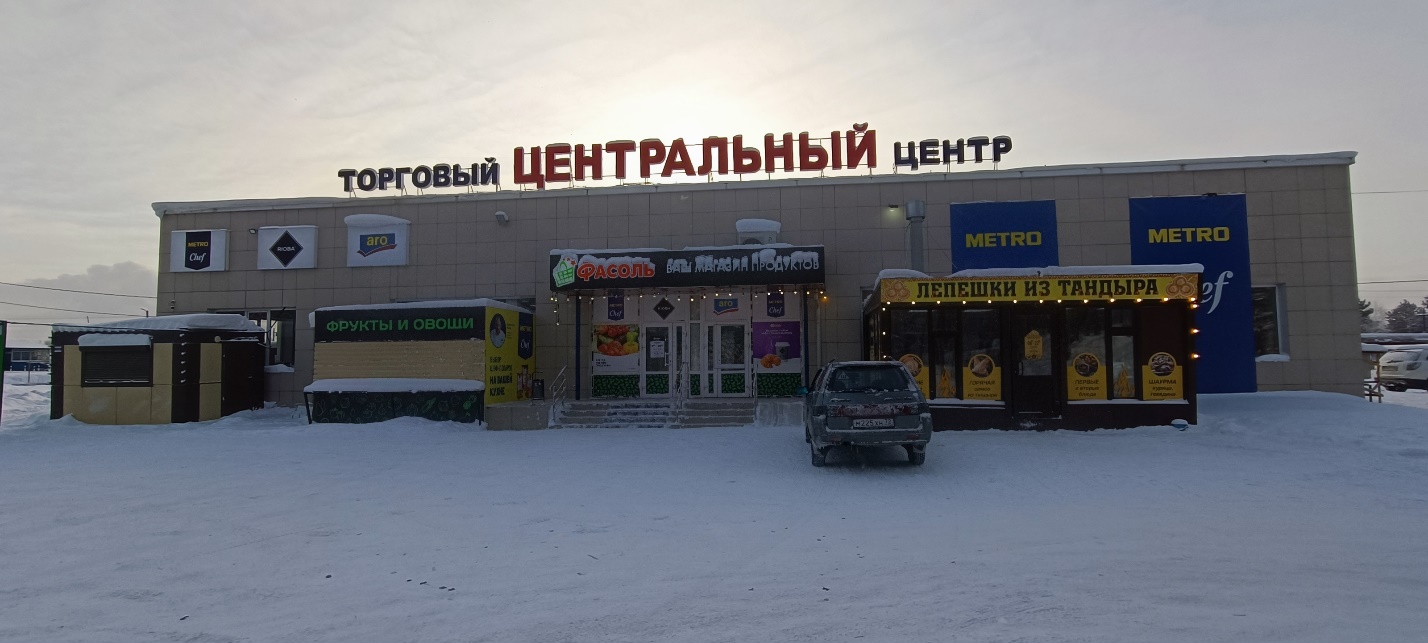 